L.T Brookes Ltd - Product Specification Sheet 2017Unsmoked rindless back bacon wholeSupplier code:402,404,407Ingredients declaration: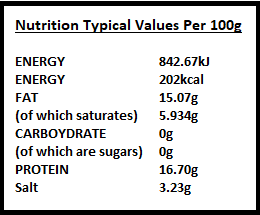 Pork 87%, water, salt, preservatives E250, E252,E300,E301.Weight Variance:WHOLE BACKS Storage instructions:Store 0-4c if frozen store below -18Shelf life:6 weeks shelf life from packing day. (Fresh)1 year shelf life from packing day. (Frozen)Batch coding:Product code (+ week no. + dolav no. +slicing day)All batches traceable from consignment delivery date.Analytical/Microbiological Units:All ingredients used in our products are used at recommended levels.Microbiological specification conform to:EC Regulation No.2073/2005 microbiological criteria for foodstuffs.All suppliers are audited as part of our HACCP system